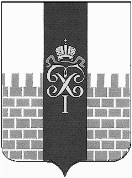 МЕСТНАЯ АДМИНИСТРАЦИЯ МУНИЦИПАЛЬНОГО ОБРАЗОВАНИЯ ГОРОД ПЕТЕРГОФ_____________________________________________________________________________ПОСТАНОВЛЕНИЕот   «13»  10   2017 г.                                          	                                           № 130	В соответствии с Бюджетным  кодексом  Российской Федерации, Положением о бюджетном процессе в муниципальном образовании город Петергоф и Постановлением местной администрации муниципального образования город Петергоф  от 26.09.2013г. № 150   «Об утверждении  Положения о Порядке разработки, реализации и оценки эффективности муниципальных программ и о Порядке  разработки и реализации  ведомственных целевых программ и планов по непрограммным расходам местного бюджета МО  г. Петергоф» местная администрация муниципального образования город ПетергофПОСТАНОВЛЯЕТ:1. Внести изменения в постановление местной администрации муниципального образования город Петергоф от 31.12.2016 г. № 143 «Об утверждении ведомственной целевой программы мероприятий, направленной на решение вопроса местного значения «Установка, содержание и ремонт ограждений газонов; установка и содержание малых архитектурных форм, уличной мебели и хозяйственно-бытового оборудования, необходимого для благоустройства территории муниципального образования на 2017 год» (с изменениями на 24.07.2017г.) (далее-Постановление) изложив Постановление в новой редакции.2. Приложения №2-2, №6, № 8  к  ведомственной целевой программе оставить без изменений.3. Дополнить программу Приложением № 1-1.4.Настоящее Постановление вступает в силу с момента его официального опубликования.5. Контроль за исполнением  настоящего постановления оставляю за собой.Глава местной администрациимуниципального образования город Петергоф                                         А.В.ШифманВЕДОМСТВЕННАЯ ЦЕЛЕВАЯ   ПРОГРАММАмероприятий, направленная на решение вопроса местного значения «Установка, содержание и ремонт ограждений газонов; установка и содержание малых архитектурных форм, уличной мебели и хозяйственно-бытового оборудования, необходимого для благоустройства территории муниципального образования»  на 2017 годЦели и задачи программы: установка ограждений, малых архитектурных форм, уличной мебели и хозяйственно-бытового оборудования с целью сохранения газонов, улучшения внешнего облика территории муниципального образования город Петергоф, создания комфортных условий проживанияЗаказчик программы (ответственный исполнитель):Местная администрация муниципального образования город Петергоф (отдел городского хозяйства)3. Ожидаемые конечные результаты реализации целевой программы: Установка ограждений газонов –137 п/м Ремонт и окраска газонных ограждений – 1093,12 кв.мРемонт и окраска ранее установленных малых архитектурных форм, уличной мебели и хозяйственно-бытового  оборудования – 1505,9 кв.мИзготовление (приобретение), доставка и установка  малых архитектурных форм, уличной мебели и хозяйственно-бытового  оборудования– 315 шт.Демонтаж ранее установленных малых архитектурных форм, уличной мебели и хозяйственно-бытового  оборудования -  80 шт.4. Сроки реализации целевой программы: I –IV  квартал  2017 г.       5. Перечень мероприятий целевой программы, ожидаемые конечные результаты реализации и необходимый объём финансирования:Приложения:№1. Локальная смета на установку ограждений газонов на территории  МО город Петергоф   на 2017 год.№ 1-1 Расчет стоимости на установку ограждений газонов на территории МО город Петергоф на 2017 год. № 2. Локальная смета на ремонт и окраску ранее установленных ограждений газоновна территории  МО город Петергоф на 2017 год.№ 2-1. Расчет стоимости на ремонт и окраску ранее установленных ограждений газоновна территории  МО город Петергоф на 2017 год.№ 2-2 Расчет стоимости на ремонт и окраску ранее установленных ограждений газоновна территории  МО город Петергоф на 2017 год.№3. Перечень адресов по ремонту и окраске ограждений газонов на территории  МО город Петергоф на 2017 год. № 4. Расчет стоимости на изготовление (приобретение), доставку и установку малых архитектурных   форм,  уличной мебели и хозяйственно-бытового оборудования на территории муниципального образования город Петергоф. № 5. Перечень адресов  по установке малых архитектурных форм, уличной мебели и хозяйственно-бытового оборудования на территории муниципального образования город Петергоф на 2017 год. № 6. Локальная  смета на выполнение работ по ремонту и окраске ранее   установленных малых архитектурных форм, уличной мебели и хозяйственно-бытового  оборудования на территории муниципального образования город Петергоф.	 №7.Перечень адресов по ремонту и окраске ранее  установленных малых  архитектурных форм, уличной мебели и хозяйственно-бытового  оборудования на  территории муниципального образования город Петергоф на 2017год.№8. Расчет стоимости на демонтаж ранее установленных малых архитектурных форм, уличной мебели и хозяйственно-бытового  оборудования на  территории муниципального образования город Петергоф на 2017год.Приложение № 1-1								к Ведомственной целевой программеУтверждаю								Глава МА МО г. Петергоф								____________А.В. ШифманРасчет стоимости на установку ограждений газонов на территории муниципального образования город Петергоф на 2017 годВедущий специалист ОГХ							Е.Л. Усмаева    «О внесении изменений в постановление местной администрации муниципального образования город Петергоф от 31.12.2016 г. № 143 «Об утверждении ведомственной целевой программы мероприятий, направленной на решение вопроса местного значения «Установка, содержание и ремонт ограждений газонов; установка и содержание малых архитектурных форм, уличной мебели и хозяйственно-бытового оборудования, необходимого для благоустройства территории муниципального образования» на 2017 год (с изменениями на 24.07.2017г.)                                                Приложение к Постановлению                                                 МА МО город Петергоф                                                от      13.10.2017г.         № 130№п/пНаименование мероприятияОжидаемые конечные результатыОжидаемые конечные результатыСрок исполнения мероприятияНеобходимый объём финансирования(тыс.руб.)№п/пНаименование мероприятияЕд. изм.Кол-воСрок исполнения мероприятияВсегоУстановка ограждений газонов п/м1373-4 квартал150,1Ремонт и окраска ранее установленных огражденийкв. м1093,122-4 квартал428,41Изготовление (приобретение), доставка и установка малых архитектурных форм, уличной мебели и хозяйственно-бытового оборудованияшт.3152-4 квартал735,52Ремонт и окраска ранее установленных малых архитектурных форм, уличной мебели и хозяйственно-бытового  оборудованиякв. м1505,92-4 квартал405,0Демонтаж ранее установленных малых архитектурных форм, уличной мебели и хозяйственно-бытового  оборудованияшт.802-4 квартал99,8Итого: 1818,8№НаименованиеЕд. изм.КоличествоЦветЦена за ед. с НДС, руб.Сумма с НДС, руб.1.Разводная ул., д.31п.м.44черный1085,047740,02.Бобыльская дорога, д.57/1п.м.8черный1085,08680,0Итого:5256420,0